CAMPIONATO PROVINCIALE DI PARMA 2018 AICS
SORAGNA - 11 FEBBRAIO 2018

3960 ASD FUTURA (PR)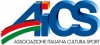 Classifica finale PULCINI CLASSIC PLUS - F - LiberoClassifica finale PULCINI MASTER - F - LiberoClassifica finale PRINC. CLASSIC PLUS - F - LiberoClassifica finale PRINC. MASTER - F - LiberoClassifica finale PRINC. PROFESSIONAL - F - LiberoClassifica finale RAGAZZI CLASSIC PLUS - F - LiberoClassifica finale RAGAZZI MASTER - F - LiberoClassifica finale GIOVANILE MASTER - F - LiberoClassifica finale GIOVANILE PROFESSIONAL - F - LiberoClassifica finale JUNIOR AICS GR. 1 - F - LiberoClassifica finale JUNIOR AICS GR. 2 - F - LiberoClassifica finale AICS GIOVANI GR. 4 - F - LiberoClassifica finale ALLIEVI A - F - Libero
A SISTI LAURA GIUDICE AICS
B CAPURSO DOMENICO
C TONTI VALENTINA GIUDICE AICS C.O.N.I.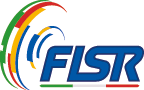 F.I.S.R. - C.U.G.NAtletaSocietàPuntiWhiteABC1CERIATI GIULIA938 ASD S.ANNA P.VA SALSESE (PR)46.9041 1 1 2NEGRI CLOTILDE3832 BUTTERFLY44.7032 2 2 3RINALDI NOEMI938 ASD S.ANNA P.VA SALSESE (PR)41.4023 3 3 4BROGGI CHIARA938 ASD S.ANNA P.VA SALSESE (PR)40.0014 4 4 5CAPANO LETIZIA938 ASD S.ANNA P.VA SALSESE (PR)38.5005 5 5 NAtletaSocietàPuntiWhiteABC1MONTAGNA GIULIA3893 PGS DON BOSCO ASD (PR)43.9012 1 1 2GERBONI GINEVRA3893 PGS DON BOSCO ASD (PR)43.1001 2 2 NAtletaSocietàPuntiWhiteABC1FREGONESE MATILDE938 ASD S.ANNA P.VA SALSESE (PR)46.6031 1 1 2PORCARI SOFIA3832 BUTTERFLY45.0022 2 2 3CONFESSORE MARTINA938 ASD S.ANNA P.VA SALSESE (PR)37.2013 3 3 4CARANCINI ELEONORA938 ASD S.ANNA P.VA SALSESE (PR)35.3004 4 4 NAtletaSocietàPuntiWhiteABC1PASSERA MELISSA3893 PGS DON BOSCO ASD (PR)45.9081 1 4 2CAMPANINI GRETA3832 BUTTERFLY45.7072 2 1 3NIGRO MARTINA3832 BUTTERFLY44.9064 3 2 4DALLOSPEDALE REBECCA938 ASD S.ANNA P.VA SALSESE (PR)43.5055 5 3 5LANINI ARIANNA3893 PGS DON BOSCO ASD (PR)43.3047 4 5 6MILIOLI VITTORIA3832 BUTTERFLY43.7033 6 6 7ORLANDI EMMA938 ASD S.ANNA P.VA SALSESE (PR)41.6026 7 7 8MALPELI ARIANNA938 ASD S.ANNA P.VA SALSESE (PR)38.1018 8 8 9GIANANGELI NAUSICA938 ASD S.ANNA P.VA SALSESE (PR)36.1009 9 9 NAtletaSocietàPuntiWhiteABC1CASAPPA ALESSANDRA3893 PGS DON BOSCO ASD (PR)43.1022 1 1 2TROIANO SERENA938 ASD S.ANNA P.VA SALSESE (PR)41.3011 2 3 3PERI VALENTINA3893 PGS DON BOSCO ASD (PR)41.3003 3 2 NAtletaSocietàPuntiWhiteABC1MAZZALI AURORA3832 BUTTERFLY41.7011 1 2 2CAPASSO FRANCESCA3832 BUTTERFLY42.5002 2 1 NAtletaSocietàPuntiWhiteABC1ZAFFANELLA GRETA938 ASD S.ANNA P.VA SALSESE (PR)46.1031 1 1 2TAGLIAVINI KRISTAL3832 BUTTERFLY41.6024 2 2 3VERDERI GIULIA938 ASD S.ANNA P.VA SALSESE (PR)39.5013 3 3 4DI PIETRA DELIA938 ASD S.ANNA P.VA SALSESE (PR)39.3002 4 4 NAtletaSocietàPuntiWhiteABC1PORTA MARIA ELENA938 ASD S.ANNA P.VA SALSESE (PR)37.0001 1 1 NAtletaSocietàPuntiWhiteABC1PANO SARA938 ASD S.ANNA P.VA SALSESE (PR)35.7001 1 1 NAtletaSocietàPuntiWhiteABC1PORTA VIRGINIA938 ASD S.ANNA P.VA SALSESE (PR)33.6001 1 1 NAtletaSocietàPuntiWhiteABC1ROSSI MATILDE938 ASD S.ANNA P.VA SALSESE (PR)39.9021 1 1 2GRAFFI CARLOTTA938 ASD S.ANNA P.VA SALSESE (PR)35.3012 2 2 3BRAVI VALENTINA938 ASD S.ANNA P.VA SALSESE (PR)33.9003 3 3 NAtletaSocietàPuntiWhiteABC1DOLCE CAROLINA938 ASD S.ANNA P.VA SALSESE (PR)27.5001 1 1 NAtletaSocietàPuntiWhiteABC1BERTOZZI VIOLA3960 ASD FUTURA (PR)31.9001 1 1 La Segreteria
MAESTRI ELISABETTAIl Presidente di Giuria
CAPURSO DOMENICO